Annbank Primary School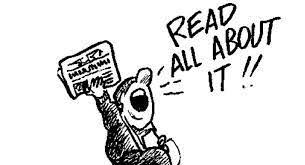 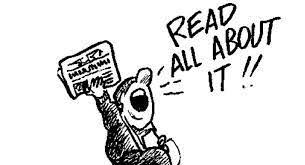 Welcome back to Term 2 in Primary 4Here’s what we will be learning in class this term!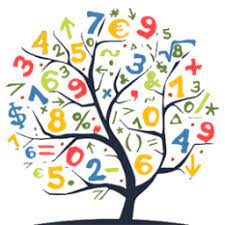 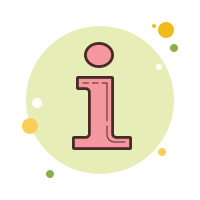 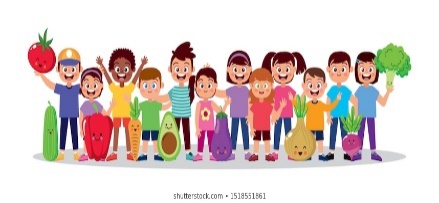 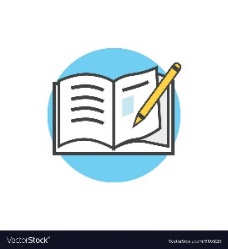 